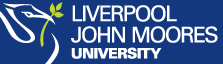 Appraisal Form – Directorate StaffEmployee’s name:Job title:Department:Manager:Date of annual appraisal:Part 1: Review of previous yearPart 1: Review of previous yearPart 1: Review of previous yearPart 1: Review of previous yearPart 1: Review of previous yearPart 1: Review of previous yearPart 1: Review of previous yearPart 1: Review of previous yearObjectivesAppraisee’s CommentsAppraisee’s CommentsAppraisee’s self-assessmentAppraiser’s CommentsAppraiser’s CommentsAppraiser’s CommentsLevel of achievementCivic ContributionWorking relationship with colleagues and peersAre there any issues that you believe are currently affecting your performanceCould anything be changed to help you to do your job more effectivelyPart 2: Performance against LJMU valuesPart 2: Performance against LJMU valuesPart 2: Performance against LJMU valuesPart 2: Performance against LJMU valuesPart 2: Performance against LJMU valuesPart 2: Performance against LJMU valuesPart 2: Performance against LJMU valuesPart 2: Performance against LJMU valuesPerformance Criteria How have the LJMU values been displayed over the last twelve monthsHow have the LJMU values been displayed over the last twelve monthsHow have the LJMU values been displayed over the last twelve monthsHow have the LJMU values been displayed over the last twelve monthsHow have the LJMU values been displayed over the last twelve monthsHow have the LJMU values been displayed over the last twelve monthsHow have the LJMU values been displayed over the last twelve monthsStudent FocusedCommunityInclusive Courageous Part 3 : Personal Development Plan (this would usually be completed during the three month review meeting. However, It may be completed during annual appraisal if this is preferable)Part 3 : Personal Development Plan (this would usually be completed during the three month review meeting. However, It may be completed during annual appraisal if this is preferable)Part 3 : Personal Development Plan (this would usually be completed during the three month review meeting. However, It may be completed during annual appraisal if this is preferable)Part 3 : Personal Development Plan (this would usually be completed during the three month review meeting. However, It may be completed during annual appraisal if this is preferable)Part 3 : Personal Development Plan (this would usually be completed during the three month review meeting. However, It may be completed during annual appraisal if this is preferable)Part 3 : Personal Development Plan (this would usually be completed during the three month review meeting. However, It may be completed during annual appraisal if this is preferable)Part 3 : Personal Development Plan (this would usually be completed during the three month review meeting. However, It may be completed during annual appraisal if this is preferable)Part 3 : Personal Development Plan (this would usually be completed during the three month review meeting. However, It may be completed during annual appraisal if this is preferable)Identified Personal DevelopmentIdentified Personal DevelopmentPlanned Development ActivityPlanned Development ActivityPlanned Development ActivityFinancial costFinancial costTarget datePart 4: Objective setting for next yearPart 4: Objective setting for next yearPart 4: Objective setting for next yearPart 4: Objective setting for next yearPart 4: Objective setting for next yearPart 4: Objective setting for next yearPart 4: Objective setting for next yearPart 4: Objective setting for next yearAgreed Objectives Agreed Objectives Agreed Objectives Agreed Objectives Agreed Objectives Agreed Objectives Target date for completionTarget date for completionAgreed civic contribution activitiesAgreed civic contribution activitiesAgreed civic contribution activitiesAgreed civic contribution activitiesAgreed civic contribution activitiesAgreed civic contribution activitiesAgreed civic contribution activitiesAgreed civic contribution activitiesFurther comments from the Appraisee and Appraiser  Further comments from the Appraisee and Appraiser  Further comments from the Appraisee and Appraiser  Further comments from the Appraisee and Appraiser  Further comments from the Appraisee and Appraiser  Further comments from the Appraisee and Appraiser  Further comments from the Appraisee and Appraiser  Further comments from the Appraisee and Appraiser  Appraisee:Appraisee:Appraisee:Appraisee:Appraisee:Appraisee:Appraisee:Appraisee:Appraiser:Appraiser:Appraiser:Appraiser:Appraiser:Appraiser:Appraiser:Appraiser:Signature of AppraiseeSignature of AppraiseeSignature of AppraiseeSignature of AppraiseeSignature of AppraiseeDate Date Date Signature of AppraiserSignature of AppraiserSignature of AppraiserSignature of AppraiserSignature of AppraiserDate Date Date ELT Line Manager Comments:ELT Line Manager Comments:ELT Line Manager Comments:ELT Line Manager Comments:ELT Line Manager Comments:ELT Line Manager Comments:ELT Line Manager Comments:ELT Line Manager Comments:Overall ELT Line Manager RecommendationOverall ELT Line Manager RecommendationOverall ELT Line Manager RecommendationOutstanding level of achievement against objectives and performance criteriaSatisfactory level of achievement against objectives and performance criteriaUnsatisfactory performance against objectives and performance criteria